РОССИЙСКАЯ ФЕДЕРАЦИЯ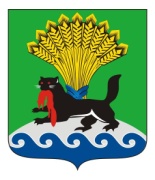 ИРКУТСКАЯ ОБЛАСТЬИРКУТСКОЕ РАЙОННОЕ МУНИЦИПАЛЬНОЕ ОБРАЗОВАНИЕАДМИНИСТРАЦИЯРАСПОРЯЖЕНИЕот «23» августа  2017г.					            № 92О внесении изменений в распоряжение мэра Иркутского районного муниципального образования  от 14.05.2008 № 211 «Об утверждении  Правил внутреннего трудового распорядка для муниципальных служащих и работников администрации Иркутского районного муниципального образования»На основании Федерального закона от 01.05.2017 №90-ФЗ «О внесении изменений в статью 21 Федерального закона  от 02.03.2007 №25-ФЗ «О муниципальной службе в Российской Федерации» (далее – Федеральный закон), руководствуясь Федеральным законом от 02.03.2007 №25-ФЗ «О муниципальной службе в Российской Федерации», ст. ст. 39, 45, 54 Устава Иркутского районного муниципального образования:  1. Внести в распоряжение мэра Иркутского районного муниципального образования от 14.05.2008 № 211 «Об утверждении  Правил внутреннего трудового распорядка для муниципальных служащих и работников администрации Иркутского районного муниципального образования» (далее – Распоряжение) следующие изменения:1.1. п.3 главы 7 Распоряжения изложить в новой редакции: «Продолжительность ежегодного дополнительного оплачиваемого отпуска за выслугу лет муниципальным служащим исчисляется из расчета один календарный день за каждый полный год муниципальной службы. При этом  ежегодные дополнительные оплачиваемые отпуска предоставляются муниципальному служащему за выслугу лет продолжительностью не более 10 календарных дней».1.2. п.4 главы 7 Распоряжения изложить в новой редакции: «Муниципальному служащему, для которого установлен ненормированный служебный день, предоставляется ежегодный дополнительный оплачиваемый отпуск за ненормированный служебный день продолжительностью три календарных дня».2. Сохранить для муниципальных служащих, имеющих на день вступления в силу Федерального закона неиспользованные ежегодные оплачиваемые отпуска или части этих отпусков, право на их использование, а также право на выплату денежной компенсации за неиспользованные ежегодные оплачиваемые отпуска или части этих отпусков.3. Исчислять в соответствии с требованиями статьи 21 Федерального закона от 02.03.2007 №25-ФЗ «О муниципальной службе в Российской Федерации» (в редакции Федерального закона) продолжительность ежегодных оплачиваемых отпусков, предоставляемых муниципальным служащим, замещающим должности муниципальной службы на день вступления в силу Федерального закона, начиная с их нового служебного года.4. Управлению кадровой политики администрации Иркутского районного муниципального образования довести указанные изменения  до муниципальных служащих всех структурных подразделений администрации Иркутского районного муниципального образования, независимо от формы собственности под роспись.5. Архивному отделу организационно – технического управления администрации Иркутского районного муниципального образования внести в оригинал Распоряжения отметку о внесении изменений.6. Опубликовать настоящее распоряжение в информационно – телекоммуникационной сети «Интернет» на официальном сайте Иркутского районного муниципального образования по адресу: www.irkraion.ru.        7. Контроль исполнения данного распоряжения возложить на заместителя Мэра – руководителя аппарата администрации.Мэр района                                                                                           Л.П. Фролов